Le Service de l’Ecole Inclusive de la Savoie recherche une personne pour un poste d’Aide Humaine pour les Elèves Handicapés (anciennement AVS) sur le secteur de BOURG SAINT MAURICE  (poste à pourvoir sur Val d’Isère).Voici les conditions de recrutement :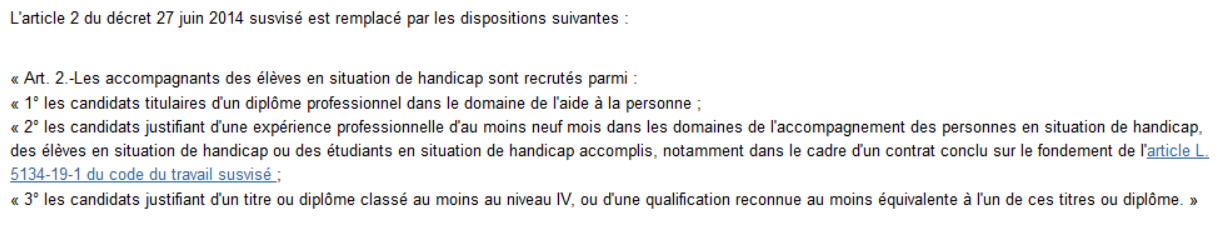 Contrat CDD de 3 ans / 24 h par semaine + réunionsVous pouvez déposer votre candidature en envoyant un CV et une lettre de motivation à l’adresse : aesh.ecoleinclusive73@ac-grenoble.fr Pour plus d’informations, vous pouvez contacter notre service au : 04 57 08 70 09Claire CHOLLAT RATRéférente PIAL TARENTAISE0673872100Refpial73.tarentaise@ac-grenoble.frNathalie GALLICECoordinatrice PIAL0485961616